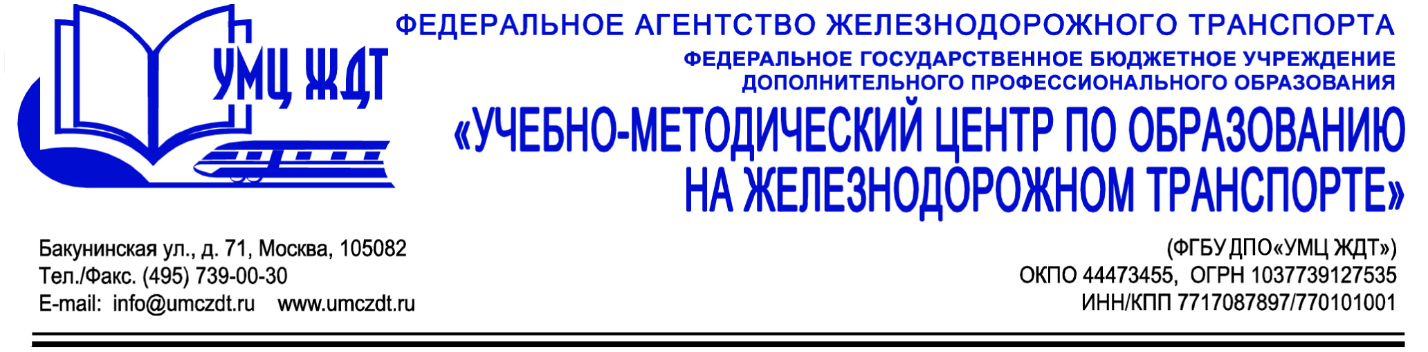 Учебный план дополнительная профессиональная программа (повышение квалификации) «Методическое обеспечение образовательной деятельности образовательных организаций СПО»№ п/пНаименование модуляВсего часов1Модуль 1. Нормативно-правовое обеспечение деятельности образовательных организаций СПО162Модуль 2. Организация учебно-методической работы в образовательных организациях СПО343Модуль 3. Психолого-педагогические технологии в образовательном процессе СПО104Модуль 4. Организация, подготовка и издание методических, учебно-методических, учебных пособий и учебников для СПО8Итоговый контроль знаний4Итого 72